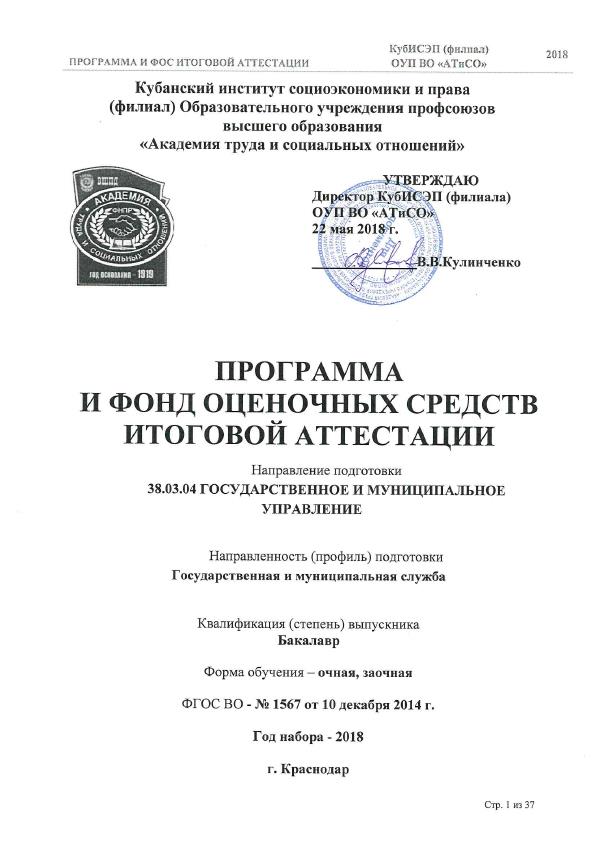 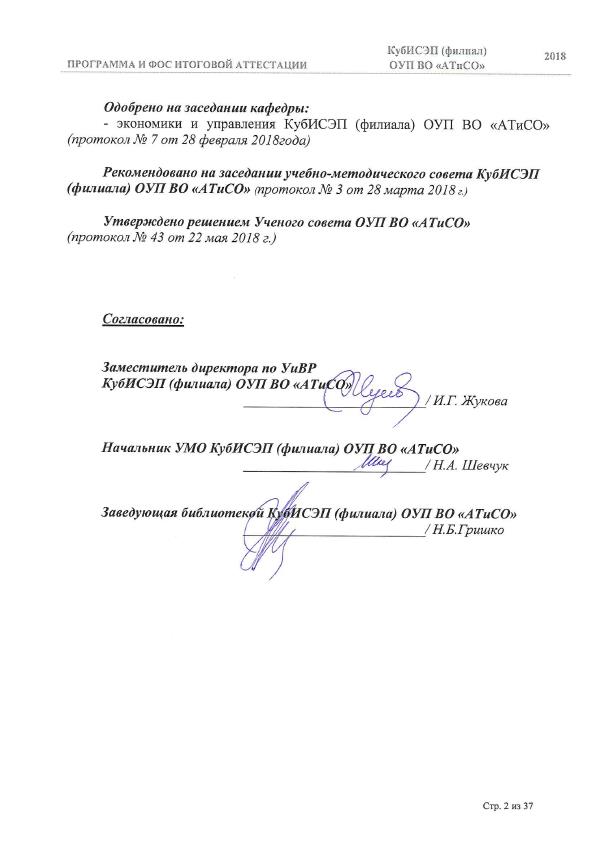 Общие положенияПрограмма итоговой аттестации (далее - ИА) выпускников разработана на основании Федерального закона от 29.12.2012 г. №273-ФЗ «Об образовании в Российской Федерации», приказа МИНОБРНАУКИ России от 29.06.2015 г. № 636 «Об утверждении порядка проведения государственной итоговой аттестации по образовательным программам высшего образования - программам бакалавриата, программам специалитета и программам магистратуры».Целью итоговой аттестации является установление соответствия уровня и качества подготовки выпускника Федеральному государственному образовательному стандарту высшего образования.В соответствии с решением Ученого совета ОУП ВО «АТиСО» от 26.02.2015 г. (протокол №5) «Об установлении видов государственных итоговых аттестационных испытаний» в структуру итоговой аттестации выпускников по направлению подготовки 38.03.04 Государственное и муниципальное управление включена:- защита выпускной квалификационной работы, включая подготовку к процедуре защиты и процедуру защиты выпускной квалификационной работы.Входные требования для прохождения ИА – выполнение бакалавром полностью учебного плана в части блоков Б.1 «Дисциплины (модули)», Б.2 «Практики».Объем итоговой аттестации в часах, зачетных единицах - 216 часов, 6 зачетных единиц.Сроки проведения определены календарным графиком учебного процесса.Обучающиеся, не прошедшие итоговой аттестации в связи с неявкой на аттестационное испытание по уважительной причине вправе пройти ее в течение 6 месяцев после завершения итоговой аттестации. В этом случае обучающийся должен представить в организацию документ, подтверждающий причину его отсутствия.Обучающиеся не прошедшие аттестационное испытание в связи с неявкой по неуважительной причине или в связи с получением оценки «неудовлетворительно» отчисляются из организации с выдачей справки об обучении как не выполнившие обязанностей по добросовестному освоению образовательной программы и выполнению учебного плана.Лицо, не прошедшее итоговую аттестацию, может пройти повторно итоговую аттестацию не ранее чем через год и не позднее чем через пять лет после срока проведения итоговой аттестации, которая не пройдена обучающимися. Комплекс требований к выпускникуВыпускник по данному направлению подготовки должен быть готов к видам профессиональной деятельности:организационно-управленческой (основной вид);коммуникативной;вспомогательно-технологической (исполнительской);С учетом видов деятельности выпускник должен быть готов решать следующие профессиональные задачи:организационно-управленческая деятельность:организация исполнения полномочий органов государственной власти Российской Федерации, органов государственной власти субъектов Российской Федерации и органов местного самоуправления, лиц, замещающих государственные и муниципальные должности, осуществление прав и обязанностей государственных и муниципальных предприятий и учреждений, научных и образовательных организаций, политических партий, общественно-политических, некоммерческих и коммерческих организаций;разработка и реализация управленческих решений, в том числе нормативных актов, направленных на исполнение полномочий государственной власти Российской Федерации, органов государственной власти субъектов Российской Федерации и органов местного самоуправления, лиц, замещающих государственные и муниципальные должности, осуществление прав и обязанностей государственных и муниципальных предприятий и учреждений, научных и образовательных организаций, политических партий, общественно-политических, некоммерческих и коммерческих организаций;участие в разработке социально ориентированных мер регулирующего воздействия на общественные отношения и процессы социально-экономического развития;участие в процессах бюджетного планирования и оценки эффективности бюджетных расходов;участие в обеспечении рационального использования и контроля ресурсов органов государственной власти Российской Федерации, органов государственной власти субъектов Российской Федерации, органов местного самоуправления, государственных и муниципальных предприятий и учреждений, научных и образовательных организаций, политических партий, общественно-политических, коммерческих и некоммерческих организаций;планирование деятельности организаций и подразделений, формирование организационной и управленческой структуры в органах государственной власти Российской Федерации, органах государственной власти субъектов Российской Федерации, органах местного самоуправления, государственных и муниципальных предприятиях и учреждениях, научных и образовательных организациях, политических партиях, общественно-политических, некоммерческих и коммерческих организациях;организационное обеспечение деятельности лиц, замещающих государственные должности Российской Федерации, государственные должности субъектов Российской Федерации, должности муниципальной службы;организационно-административное обеспечение деятельности государственных и муниципальных предприятий и учреждений, научных и образовательных организаций, политических партий, общественно-политических, некоммерческих и коммерческих организаций;организация контроля качества управленческих решений и осуществление административных процессов;организация взаимодействия с внешними организациями и гражданами;содействие развитию механизмов общественного участия в принятии и реализации управленческих решений;обеспечение исполнения основных функций, административных регламентов органов государственной власти Российской Федерации, органов государственной власти субъектов Российской Федерации, органов местного самоуправления, государственных и муниципальных предприятий и учреждений, научных и образовательных организаций, политических партий, общественно-политических, коммерческих и некоммерческих организаций.коммуникативная деятельность:участие в организации взаимодействия между соответствующими органами и организациями с институтами гражданского общества, средствами массовой коммуникации, гражданами;участие в разрешении конфликтов в соответствующих органах и организациях;участие в организации внутренних коммуникаций;участие в обеспечении связей с общественностью соответствующих органов и организаций;содействие развитию механизмов общественного участия в принятии и реализации управленческих решений;поддержка формирования и продвижения имиджа государственной и муниципальной службы, страны и территории на основе современных коммуникативных технологий;участие в подготовке и проведении коммуникационных кампаний и мероприятий в соответствии с целями и задачами государственного и муниципального управления.вспомогательно-технологическая (исполнительская):ведение делопроизводства и документооборота в органах государственной власти Российской Федерации, органах государственной власти субъектов Российской Федерации, органах местного самоуправления, государственных и муниципальных предприятиях и учреждениях, научных и образовательных организациях, политических партиях, общественно-политических, некоммерческих и коммерческих организациях;осуществление действий (административных процедур), обеспечивающих предоставление государственных и муниципальных услуг в соответствии с законодательством Российской Федерации;технологическое обеспечение служебной деятельности специалистов (по категориям и группам должностей государственной гражданской и муниципальной службы);обеспечение исполнения основных функций, административных регламентов органов государственной власти Российской Федерации, органов государственной власти субъектов Российской Федерации, органов местного самоуправления, государственных и муниципальных предприятий и учреждений, научных и образовательных организаций, политических партий, общественно-политических, коммерческих и некоммерческих организаций.2.1.ФОРМИРУЕМЫЕ КОМПЕТЕНЦИИВ результате освоения ОПОП ВО 38.03.04 Государственное и муниципальное управление у выпускника должны быть сформированы следующие компетенции:Общекультурные компетенции (ОК):Общепрофессиональные компетенции (ОПК):Профессиональные компетенции (ПК):Методические материалы, определяющие процедуру подготовки и проведения итогового экзаменаНе предусмотрено учебным планомПроцедура проведения итогового экзаменаНе предусмотрено учебным планомМетодические указания, определяющие процедуру защиты выпускных квалификационных работРазработка ВКР является заключительным этапом процесса обучения студента в вузе.ВКР должна представлять самостоятельное и законченное исследование с элементами новизны, имеющими практическую значимость.Основная задача разработки и защиты ВКР состоит в том, чтобы определить теоретические знания и практические навыки студентов, полученные в процессе обучения в вузе, углубить, систематизировать и закрепить их.Целью ВКР является расширение знаний по определенному разделу или тематике дисциплин направления подготовки 38.03.04 Государственное и муниципальное управление.Задачи:- систематизация, закрепление и расширение теоретических и практических знаний по направлению подготовки; применение их при решении конкретных задач в области организации, методологии и техники учета, анализа хозяйственной деятельности, контроля и аудита в организациях любой формы собственности;- развитие навыков самостоятельной деятельности, овладение методикой исследования вопросов темы выпускной квалификационной работы;- выявление подготовленности студента к практической деятельности по направлению подготовки 30.03.04 Государственное и муниципальное управление в условиях дальнейшего совершенствования управления экономикой хозяйствующего субъекта, повышения его эффективности, углубления рыночных отношений.ВКР дает возможность оценить уровень подготовки бакалавра в области государственного и муниципального управления и служит основанием для присвоения выпускнику степени (квалификации) «Бакалавр» по направлению подготовки 38.03.04 Государственное и муниципальное управление.Содержание ВКР и ее защита должны показать:-способность студента к самостоятельной исследовательской и практической работе по выбранному направлению подготовки;-уровень общетеоретической и специальной подготовки студента, наличие у него знаний теории и навыков использовать в своей работе научную и другую специальную литературу, нормативно-методические материалы;-умение студентов собирать, систематизировать, анализировать практический материал.Защита выпускной квалификационной работы производится на заседании экзаменационной комиссией по установленному расписанию. На защиту могут быть приглашены руководитель, другие лица, заинтересованные в ВКР. Защита ВКР проходит в форме публичного доклада.При защите ВКР секретарь ЭК оглашает:-ФИО выпускника;-тему защищаемой работы;-ФИО, должность, ученую степень, ученое звание руководителя.Для доклада при защите ВКР студенту, как правило, предоставляется не более 10-15 минут. В докладе он должен кратко и логически обосновано изложить сущность стоявшей перед ним цели, перечислить основные решаемые задачи, пути и способы их решения, представить полученные результаты.К докладу студент может подготовить для членов ЭК раздаточный иллюстративный материал, который должен помочь ему продемонстрировать членам ЭК существо и результаты выполненной работы. Раздаточный материал выполняется на листах формата А-4. Подготовленный на листах материал должен быть сброшюрован в отдельную папку. Количество экземпляров раздаточного материала должно соответствовать количеству членов ЭК.В раздаточном материале (до 6-8-10 листов) должны быть представлены:-титульный лист (аналогично титульному листу ВКР со словами «Раздаточный материал к выпускной квалификационной работе», ФИО студента, руководителя, тема ВКР). На втором и последующих листах раздаточного материала должны быть представлены следующие атрибуты работы: объект, предмет, цель и задачи исследования; на третьем листе должны быть представлены: результаты, выносимые на защиту (основные результаты, полученные в ВКР, практическая значимость ВКР, реализация результатов работы (при наличии), публикации по теме ВКР (при наличии), структура работы, схемы, таблицы и другое.При докладе студент пользуется заранее приготовленным текстом, который он зачитывает.После выступления студента члены ЭК задают ему вопросы по теме работы. Полнота и глубина ответа влияют на общую оценку дипломника. После ответов на вопросы слово предоставляется руководителю. При его отсутствии отзыв зачитываются председателем ЭК. Студент может приложить к ВКР справку о внедрении результатов исследования.Итоги защиты проводятся на закрытом заседании ЭК. Экзаменационная комиссия после рассмотрения всех ВКР, вынесенных на защиту в данном заседании, в отсутствие студентов обсуждает итоги и большинством голосов определяет оценку по каждой работе. Затем приглашаются студенты, и председатель оглашает выставленные оценки.При решении об оценке выпускной квалификационной работы принимается во внимание актуальность, новизна, теоретическая и практическая значимость исследования, обоснованность выводов и предложений, учитываются отзыв руководителя, убедительность выступления студента на защите и правильность ответов в процессе защиты.После подведения итогов ЭК оценки в этот же день объявляются студентам.После зашиты выпускная квалификационная работа поступает на хранение в архив филиала. Студент должен ознакомиться с отзывом не позднее чем за 5 календарных дней до дня защиты ВКР.Выпускная квалификационная работа, отзыв передаются в экзаменационную комиссию не позднее чем за 2 календарных дня до дня защиты ВКР.Тексты ВКР в электронном виде представляются выпускающей кафедрой  в УМО для размещения в последующем в электронно-библиотечной системе Филиала.Выпускные квалификационные работы должны пройти процедуру проверки на объем заимствования (порядок представления изложен в методических рекомендациях по написанию ВКР).Основными направлениями подготовки выпускником к защите ВКР являются:– Составление студентом письменного выступления:– Изготовление схем, таблиц, графиков и т.д.Письменный текст выступления готовится студентом. Структурно выступление формируется на основе введения, плана и заключения ВКР. В нем студент последовательно излагает:1. Наименование и актуальность работы.2. Цели, задачи, объекты и методы проведенного исследования.3. Обоснование и сущность самостоятельных выводов и предложений, экономическая эффективность.4. Предложения по использованию материалов работы в практической деятельности.Наряду с этим в тексте выступления целесообразно указать новые нормативные акты и иные важные источники, изданные после написания ВКР и имеющие к ней прямое отношение, кратко прокомментировать их.Процедура апелляцииПриказом ректора Академии утверждается состав апелляционной комиссии, в состав которой включаются не менее 4 человек из числа лиц, относящихся к профессорско-преподавательскому составу и не входящих в состав экзаменационных комиссий.Апелляция студентом апелляционной комиссии подается только в письменной форме о нарушении, по его мнению, установленной процедуры проведения аттестационного испытания и (или) несогласии с результатами итогового испытания.Апелляция подается лично обучающимся  не позднее следующего рабочего дня после объявления результатов аттестационного испытания.Для рассмотрения апелляции секретарь ЭК направляет в апелляционную комиссию протокол заседания экзаменационной комиссии, заключение председателя ЭК о соблюдении процедурных вопросов при проведении аттестационного испытания.Апелляция рассматривается не позднее 2 рабочих дней со дня подачи апелляции на заседании апелляционной комиссии, на которое приглашается председатель ЭК и обучающийся, подавший апелляцию.Решение апелляционной комиссии доводится до сведения обучающегося, подавшего апелляцию, в течение 3 рабочих дней со дня заседания апелляционной комиссии. Факт ознакомления обучающегося, подавшего апелляцию, с решением апелляционной комиссии удостоверяется подписью обучающегося.При рассмотрении апелляции о нарушении порядка проведения аттестационного испытания апелляционная комиссия принимает одно из следующих решений:- об отклонении апелляции, если изложенные в ней сведения о нарушениях процедуры проведения итоговой аттестации обучающегося не подтвердились и (или) не повлияли на результат аттестационного испытания;- об удовлетворении апелляции, если изложенные в ней сведения о допущенных нарушениях процедуры проведения итоговой аттестации обучающегося подтвердились и повлияли на результат итогового испытания.В данном случае результат проведения аттестационного испытания подлежит аннулированию, в связи с чем протокол о рассмотрении апелляции не позднее следующего рабочего дня передается в экзаменационную комиссию для реализации решения апелляционной комиссии. Обучающемуся предоставляется возможность пройти аттестационное испытание в течении 10 дней после принятия решения.При рассмотрении апелляции о несогласии с результатами аттестационного испытания апелляционная комиссия выносит одно из следующих решений:- об отклонении апелляции и сохранении результата аттестационного испытания;- об удовлетворении апелляции и выставлении иного результата аттестационного испытания.Решение апелляционной комиссии не позднее следующего рабочего дня передается в экзаменационную комиссию.Решение апелляционной комиссии является основанием для аннулирования ранее выставленного результата аттестационного испытания и выставления нового.Повторное проведение аттестационного испытания осуществляется в присутствии одного из членов апелляционной комиссии не позднее 15 июля.Апелляция на повторное проведение аттестационного испытания не принимается.ОПИСАНИЕ ПОКАЗАТЕЛЕЙ И КРИТЕРИЕВ ОЦЕНИВАНИЯ КОМПЕТЕНЦИЙ, А ТАКЖЕ ШКАЛ ОЦЕНИВАНИЯПоказатели и критерии оценивания на защите выпускной квалификационной работыТИПОВЫЕ КОНТРОЛЬНЫЕ ЗАДАНИЯ ИЛИ ИНЫЕ МАТЕРИАЛЫ, НЕОБХОДИМЫЕ ДЛЯ ОЦЕНКИ РЕЗУЛЬТАТОВ ОСВОЕНИЯ ОБРАЗОВАТЕЛЬНОЙ ПРОГРАММЫ8.1.	Типовые экзаменационные вопросы, выносимые на итоговый экзамен Не предусмотрено учебным планом8.2.	Типовые практико-ориентированные задания к итоговому экзаменуНе предусмотрено учебным планом8.3.	Тематика выпускных квалификационных работ1.Анализ реализации стратегии социально-экономического развития региона в сфере физической культуры и спорта.2.Влияние бизнеса на развитие муниципальных территорий.3.Внедрение маркетинга территорий с использованием информационных технологий.4.Городской заказ в муниципальном образовании – средство поддержки малого инновационного бизнеса.5. Городской маркетинг как метод управления развития территории.6.Государственная поддержка малого предпринимательства.7.Демографическая обстановка: состояние, внутри региональная дифференциация, регулирование.8.Интегрированные предпринимательские структуры в региональном управлении.9.Использование проектного управления в системе государственного управления.10.Исследование возможностей государственного регулирования инновационных проектов.11.Маркетинг территорий в системе методов городского управления.12.Механизмы и инструментарий совершенствования менеджмента межбюджетных отношений.13.Миграция трудовых ресурсов и миграциооная политика .14.Муниципальная служба в условиях реформы государственного управления: вопросы методологии и практики.15.Муниципальная служба как управленческая деятельность.16.Непрерывное развитие профессиональной компетентности государственных служащих.17.Обоснование приоритетов развития малого предпринимательства и разработка мероприятий по их реализации на региональном (муниципальном) уровне .18. Общественные организации и их роль в регулировании регионального социально-экономического развития.19.Оплата труда работников бюджетной сферы: оценка ситуации и направления реформирования.20.Оптимизация государственного управления топливно-энергетического комплекса.21.Оптимизация муниципальной политики.22.Организационно-экономические основы подготовки кадров для органов государственного управления.23.Организация PR службы в органах государственной власти и местного самоуправления.24.Особенности механизма реализации муниципальной службы в сельском поселении.25.Оценка и перспективы государственного управления инновационной политикой региона.26.Оценка инвестиционного потенциала региона (муниципального) образования.27.Оценка социально-экономического потенциала муниципального образования.28.Оценка эффективности деятельности органов местного самоуправления.29.Проблемы развития туристско-рекреационной сферы на региональном уровне.30.Проблемы территориальной организации учреждений физической культуры и спорта.31.Развитие некоммерческого сектора экономии крупного города.32.Разработка мероприятий по благоустройству территории муниципального образования.33.Разработка мероприятий по обеспечению доступа населения и организаций к информации о деятельности органов власти различного уровня.34.Разрабтка мероприятий по повышению инвестиционной привлекательности территории.37. Разработка мероприятий по развитию рекреационных услуг на региональном (муниципальном) уровне.38.Разработка мероприятий по развитию туризма на региональном (муниципальном) уровне.39.Разработка мероприятий по совершенствованию организации утилизации и переработки бытовых отходов.40.Разработка мероприятий по созданию условий для лучшего обеспечения населения услугами торговли (бытового обслуживания, общественного питания).41.Разработка основных направлений муниципальной молодежной политики.42.Разработка региональной (муниципальной) политики поддержки малого предпринимательства и механизмов ее реализации.43.Разработка технологий управления социально-экономическим развитием муниципального образования.44.Региональные инвестиционные проекты развития: способы экономической оценки.45.Регулирование государственной гражданской службы в Российской Федерации.46.Регулирование межтерриториальных миграционных процессов.47.Совершенствование взаимодействия органов власти с негосударственными хозяйствующими субъектами.48.Совершенствование взаимодействия органов местного самоуправления с муниципальными предприятиями (организациями).49.Срвершенствование государственного экономического и финансового контроля в системе регулирования экономики региона.50.Совершенствование деятельности местных органов управления по организации, содержанию и развитию муниципального водоснабжения.51. Совершенствование деятельности местных органов управления по регулированию и поддержке малого предпринимательства.52.Совершенствование деятельности органов местного самоуправления по содействию занятости населения.53.Совершенствование деятельности органов местного самоуправления по созданию условий для развития физической культуры и спорта.54.Совершенствование инвестиционно-финансовой деятельности муниципального образования.55..Совершенствование кадрового обеспечения государственного (муниципального) управления.56.Совершенсвование обслуживания населения услугами пассажирского транспорта.57.Срвершенствование организации и стимулирования инвестиционного процесса в регионе (муниципальном образовании).58.Совершенствование организации управления благоустройством территории муниципального образования.60.Совершенствование организации управления развитием территории муниципального образования.61.Совершенствование организации управления социально-экономическим развитием муниципального образования.62.Совершенствование организации управления торговым (бытовым) обслуживанием населения на региональном (муниципальном) уровне.63.Совершенствование процесса разработки и реализации региональной (муниципальной) инвестиционной политики.64.Совершенствование системы государственного управления градостроительной деятельности в регионе.65.Совершенствование системы  муниципального менеджмента на основе формирования корпоративной культуры.66.Совершенствование системы управления персоналом.67.Совершенствование территориальной организации торгового (бытового) обслуживания населения на региональном (муниципальном) уровне.68.Совершенствование технологий социального партнерства на муниципальном уровне.69.Совершенствование транспортного обслуживания населения города на основе развития рынка транспортных услуг.70.Совершенствование управления инвестиционной деятельностью муниципального образования.71.Совершенствование управления инвестициями в человеческий ресурс на региональном (муниципальном) уровне.72.Совершенствование управления социально-экономическим потенциалом муниципального образования.73.Совершенствование управления социально-экономическим развитием муниципального образования.74.Совершенствование финансово-инвестиционной деятельности муниципального образования.75.Социальная защита населения на государственном и муниципальном уровнях.76.Социальная инфраструктура: состав, уровень развития, направления совершенствования территориальной организации.77.Стратегическое планирование городского развития.78.Стратегическое управление жилищно-коммунальным хозяйством муниципального образования.79.Управление демографическими процессами в регионе.80.Формирование и обоснование муниципальной инвестиционной программы.81.Формирование муниципального рынка труда и удовлетворения спроса на рабочую силу.82. Формирование организационно-экономического механизма поддержки малого предпринимательства.83.Формирование системы комплексного управления утилизацией бытовых отходов города (на примере).84.Формирование территориальной системы информационных ресурсов.85.Формы и методы инвестиционной поддержки малого предпринимательства.86.Территориальное общественное самоуправление как форма участия населения в местном самоуправлении.87.Совершенствование механизма реализации полномочий органов местного самоуправления в сфере организации мероприятий по охране окружающей среды в муниципальном образовании.88.Совершенствование механизма реализации полномочий органов местного самоуправления в сфере организации предоставления общедоступного и бесплатного начального общего, основного общего, среднего (полного) общего образования.89.Совершенствование механизма реализации полномочий органов местного самоуправления в сфере создания условий для оказания медицинской помощи населению на территории.90.Совершенствование механизма реализации полномочий органов местного самоуправления в сфере создания условий для организации досуга и обеспечения жителей услугами организаций культуры.91.Совершенствование механизма реализации полномочий органов местного самоуправления в сфере благоустройства территории муниципального образования.92.Совершенствование информационного обеспечения государственного (муниципального) управления.93.Совершенствование деятельности местных  органов  управления по регулированию и поддержке малого предпринимательства.МЕТОДИЧЕСКИЕ МАТЕРИАЛЫ, ОПРЕДЕЛЯЮЩИЕ ПРОЦЕДУРЫ ОЦЕНИВАНИЯ РЕЗУЛЬТАТОВ ОСВОЕНИЯ ОБРАЗОВАТЕЛЬНОЙ ПРОГРАММЫМетодические материалы для оценки ответа на защите выпускной квалификационной работы К защите выпускной квалификационной работы допускаются студенты, завершившие полный курс обучения по образовательной программе, включая все виды практик.Перед началом защиты выпускной квалификационной работы каждому члену комиссии выдаются заранее подготовленные рабочие материалы с таблицами, в которых они отображают степень отработки показателей оценивания по критериям, выражая ее в выставлении оценки за каждый показатель по шкале оценивания. По окончании ответа оценка суммируется и выставляется итоговая оценка.Оценка ответа студента на защите ВКРЛист оценки ответа студента _________________________________                                              (Фамилия и инициалы)   Вид аттестационного испытания:            защита ВКРЧлен комиссии ___________________________________________                                        (Фамилия и инициалы)   Сводный лист оценки студента___________________________________                                                                                 (фамилия и инициалы студента)Вид аттестационного испытания:            защита ВКРДанный раздаточный материал в виде пакета документов готовится перед защитой выпускной квалификационной работы для каждой группы (подгруппы) студентов выпускающей кафедрой. Тематика выпускных квалификационных работ определяется выпускающей кафедрой, утверждается на Ученом совете и подлежат ежегодному обновлению в зависимости от потребностей рынка труда и достижений науки и техники. Студенту может предоставляться право выбора темы выпускной квалификационной работы в установленном в Академии (филиале) порядке, вплоть до предложения своей тематики с необходимым обоснованием целесообразности ее разработки. Для подготовки выпускной квалификационной работы студенту назначается приказом ректора Академии руководитель.Для защиты выпускной квалификационной работы студент – дипломник готовит выступление перед членами экзаменационной комиссии по теме своей работы. В тексте выступления студент-дипломник должен максимально приближенно к содержанию текста квалификационной работы обосновать ее актуальность, произвести обзор научных работ по аналогичным исследованиям, показать научную новизну и практическую значимость исследования, дать краткий обзор глав и объяснить полученные в тексте результаты теоретических исследований, результаты аналитических разделов и раскрыть содержание экономического обоснования глав раздела проектируемых предложений и рекомендаций. В заключение озвучить обоснованность выводов и предложений.Использовать в выступлении можно только те данные, которые приведены в квалификационной работе.Для иллюстрации выступления используют иллюстрационный материал в виде таблиц, графиков, рисунков, который выбираются из разделов выпускной квалификационной работы.Иллюстрационный материал оформляется в отдельные папки. Количество папок с иллюстрационным материалом определяется количеством членов ЭК. Также студент при защите работы может использовать медиапрезентации.Защита выпускной квалификационной работы включает, как правило, следующие моменты:представление студента членам комиссии секретарем ЭК;сообщение студента с использованием наглядных материалов и (или) информационных технологий об основных результатах выпускной квалификационной  работы (не более 15 минут);вопросы членов ЭК после доклада студента;ответы студента на заданные вопросы;заслушивание отзыва.ПОРЯДОК ЗАЩИТЫ ВЫПУСКНОЙ КВАЛИФИКАЦИОННОЙ РАБОТЫ:Защита ВКР проводится публично, т.е. на открытом заседании ЭК, на котором могут присутствовать все желающие.Состав ЭК формируется из председателя, заместителя, членов ЭК, технического секретаря. Решения ЭК правомочны при наличии кворума - не менее двух третей ее членов.Перед защитой секретарь комиссии приглашает студента-дипломника пройти к трибуне и зачитывает тему ВКР. После этого дипломнику дается слово для выступления с кратким докладом.В своем докладе дипломник должен кратко изложить цели и задачи дипломной работы, охарактеризовать объект и предмет исследования, объяснить основные положения и выводы, к которым он пришел в результате проведенной работы. Главное внимание в докладе должно быть заострено на ключевых моментах научной новизны и практической значимости выпускной квалификационной работы, их аналитическом обосновании. В заключение доклада нужно дать собственную оценку достигнутым результатам исследования и возможности их практического применения. Во время доклада дипломник может пользоваться иллюстративными материалами и различными вспомогательными средствами для наглядной демонстрации положений ВКР, представить их в виде презентации. От того, насколько четко и выразительно студент сможет выступить с представлением выполненной работы, расставив акценты на достигнутых результатах, настолько убедительным будет его выступление.По окончании доклада студенту задаются вопросы, на которые он должен дать аргументированные и исчерпывающие ответы. Помимо членов ЭК вопросы вправе задавать любые лица, присутствующие на защите. После этого зачитываются отзыв руководителя, с которыми студент ознакомлен заранее и результаты проверки ВКР на антиплагиат. Студенту предоставляется возможность ответить на представленные документы.Продолжительность защиты одной выпускной квалификационной работы не должна превышать 30 минут.По окончании публичной защиты на закрытом заседании члены ЭК обсуждают ее результаты. КРИТЕРИИ, В СООТВЕТСТВИИ С КОТОРЫМИ УСТАНАВЛИВАЕТСЯ КАЧЕСТВО СФОРМИРОВАННОСТИ КОМПЕТЕНЦИЙ*Критерии и показатели оценивания результата обучения по ОПОП ВО (сформированности компетенций)1 - отсутствие навыков2 - фрагментарное применение навыков3 – в целом успешное, но не систематическое применение навыков4 – в целом успешное, но содержащее отдельные пробелы применения навыков5 – успешное и систематическое применение навыковРЕКОМЕНДУЕМЫЕ ИСТОЧНИКИ12.1.	Основная литератураАмаглобели Н.Д. Трудовое право [Электронный ресурс]: учебник/ Амаглобели Н.Д., Гасанов К.К., Рассолов И.М.— Электрон. текстовые данные.— М.: ЮНИТИ-ДАНА, 2015.— 503 c.— Режим доступа: http://www.iprbookshop.ru/18167.— ЭБС «IPRbooks», по паролюАнтикризисное управление [Электронный ресурс]: учебник/ И.К. Ларионов [и др.].— Электрон. текстовые данные.— М.: Дашков и К, 2015.— 380 c.— Режим доступа: http://www.iprbookshop.ru/52297.— ЭБС «IPRbooks», по паролю Арженовский И.В. Маркетинг регионов [Электронный ресурс]: учебное пособие для студентов вузов, обучающихся по направлениям «Менеджмент» и «Экономика»/ Арженовский И.В.— Электрон. текстовые данные.— М.: ЮНИТИ-ДАНА, 2015.— 135 c.— Режим доступа: http://www.iprbookshop.ru/52497.— ЭБС «IPRbooks», по паролю Балдин К.В. Антикризисное управление. Макро- и микроуровень [Электронный ресурс]: учебное пособие/ Балдин К.В., Передеряев И.И., Рукосуев А.В.— Электрон. текстовые данные.— М.: Дашков и К, 2013.— 268 c.— Режим доступа: http://www.iprbookshop.ru/14596.— ЭБС «IPRbooks», по паролюБалдин К.В. Управленческие решения (8-е издание) [Электронный ресурс]: учебник для бакалавров/ Балдин К.В., Воробьев С.Н., Уткин В.Б.— Электрон. текстовые данные.— М.: Дашков и К, 2015.— 495 c.— Режим доступа: http://www.iprbookshop.ru/52305.— ЭБС «IPRbooks», по паролюБозо Н.В. Территориальное планирование. Часть I. Стратегическое планирование [Электронный ресурс]: учебное пособие/ Бозо Н.В.— Электрон. текстовые данные.— Новосибирск: Новосибирский государственный технический университет, 2013.— 211 c.— Режим доступа: http://www.iprbookshop.ru/45043.— ЭБС «IPRbooks», по паролю Волкова В.В. Государственная служба [Электронный ресурс]: учебное пособие для студентов вузов, обучающихся по специальностям «Государственное и муниципальное управление» и «Юриспруденция»/ Волкова В.В., Сапфирова А.А.— Электрон. текстовые данные.— М.: ЮНИТИ-ДАНА, 2015.— 207 c.— Режим доступа: http://www.iprbookshop.ru/52453.— ЭБС «IPRbooks», по паролюГосударственное и муниципальное управление [Электронный ресурс]: учебное пособие/ В.В. Крупенков [и др.].— Электрон. текстовые данные.— М.: Евразийский открытый институт, 2012.— 336 c.— Режим доступа: http://www.iprbookshop.ru/10648.— ЭБС «IPRbooks», по паролюГруздев В.М. Территориальное планирование. Теоретические аспекты и методология пространственной организации территории [Электронный ресурс]: учебное пособие для вузов/ Груздев В.М.— Электрон. текстовые данные.— Нижний Новгород: Нижегородский государственный архитектурно-строительный университет, ЭБС АСВ, 2014.— 147 c.— Режим доступа: http://www.iprbookshop.ru/30827.— ЭБС «IPRbooks», по паролю Гузаиров В.Ш. Социальная политика современной России [Электронный ресурс]: учебное пособие/ Гузаиров В.Ш., Моисеев В.В.— Электрон. текстовые данные.— Белгород: Белгородский государственный технологический университет им. В.Г. Шухова, ЭБС АСВ, 2013.— 517 c.— Режим доступа: http://www.iprbookshop.ru/28875.— ЭБС «IPRbooks», по паролю Дейнека А.В. Управление персоналом организации [Электронный ресурс]: учебник для бакалавров/ Дейнека А.В.— Электрон. текстовые данные.— М.: Дашков и К, 2015.— 288 c.— Режим доступа: http://www.iprbookshop.ru/52294.— ЭБС «IPRbooks», по паролю Джамалудинова М.Ю. Государственное и муниципальное управление. Введение в специальность [Электронный ресурс]: учебное пособие/ Джамалудинова М.Ю.— Электрон. текстовые данные.— М.: Русайнс, 2015.— 104 c.— Режим доступа: http://www.iprbookshop.ru/48879.— ЭБС «IPRbooks», по паролюЕлисеев А.С. Экономика [Электронный ресурс]: учебник для бакалавров/ Елисеев А.С.— Электрон. текстовые данные.— М.: Дашков и К, 2015.— 528 c.— Режим доступа: http://www.iprbookshop.ru/52276.— ЭБС «IPRbooks», по паролюЖирков Р.П. Этика государственной службы и государственного служащего [Электронный ресурс]: учебное пособие/ Жирков Р.П., Стефаниди Л.Ю.— Электрон. текстовые данные.— СПб.: Интермедия, 2014.— 162 c.— Режим доступа: http://www.iprbookshop.ru/27999.— ЭБС «IPRbooks», по паролю Знаменский Д.Ю. Государственная и муниципальная служба [Электронный ресурс]: учебное пособие/ Знаменский Д.Ю.— Электрон. текстовые данные.— СПб.: Интермедия, 2013.— 180 c.— Режим доступа: http://www.iprbookshop.ru/27971.— ЭБС «IPRbooks», по паролюКичик К.В. Государственный (муниципальный) заказ России. Правовые проблемы формирования, размещения и исполнения [Электронный ресурс]: монография/ Кичик К.В.— Электрон. текстовые данные.— М.: Юстицинформ, 2012.— 260 c.— Режим доступа: http://www.iprbookshop.ru/13377.— ЭБС «IPRbooks», по паролю Мазилкина Е.И. Управление конкурентоспособностью [Электронный ресурс]: учебное пособие/ Мазилкина Е.И., Паничкина Г.Г.— Электрон. текстовые данные.— Саратов: Корпорация «Диполь», Ай Пи Эр Медиа, 2013.— 388 c.— Режим доступа: http://www.iprbookshop.ru/16743.— ЭБС «IPRbooks», по паролю Мендель А.В. Модели принятия решений [Электронный ресурс]: учебное пособие для студентов вузов, обучающихся по направлениям «Экономика» и «Менеджмент»/ Мендель А.В.— Электрон. текстовые данные.— М.: ЮНИТИ-ДАНА, 2015.— 463 c.— Режим доступа: http://www.iprbookshop.ru/52510.— ЭБС «IPRbooks», по паролюМестное самоуправление и муниципальное управление (2-е издание) [Электронный ресурс]: учебник для студентов вузов, обучающихся по специальностям «Государственное и муниципальное управление», «Юриспруденция»/ А.Г. Авшаров [и др.].— Электрон. текстовые данные.— М.: ЮНИТИ-ДАНА, 2015.— 543 c.— Режим доступа: http://www.iprbookshop.ru/53873.— ЭБС «IPRbooks», по паролюМуниципальное право Российской Федерации (2-е издание) [Электронный ресурс]: учебник для бакалавров/ Л.П. Волкова [и др.].— Электрон. текстовые данные.— М.: Дашков и К, Ай Пи Эр Медиа, 2013.— 424 c.— Режим доступа: http://www.iprbookshop.ru/18781.— ЭБС «IPRbooks», по паролю Мухаев Р.Т. Система государственного и муниципального управления [Электронный ресурс]: учебник для студентов вузов, обучающихся по специальностям «Государственные и муниципальные финансы», «Юриспруденция», «Политология»/ Мухаев Р.Т.— Электрон. текстовые данные.— М.: ЮНИТИ-ДАНА, 2015.— 687 c.— Режим доступа: http://www.iprbookshop.ru/52058.— ЭБС «IPRbooks», по паролюНемов, Р.С.   Психология [Текст] : учебник для бакалавров / Р. С. Немов. - М. : Юрайт, ИД Юрайт, 2013. - 639 с. ; МО. - (Бакалавр. Базовый курс). - ISBN 978-5-9916-2479-4 : Николаева И.П. Экономическая теория [Электронный ресурс]: учебник/ Николаева И.П.— Электрон. текстовые данные.— М.: Дашков и К, 2015.— 327 c.— Режим доступа: http://www.iprbookshop.ru/52262.— ЭБС «IPRbooks», по паролюНиколаева Т.П. Бюджетная система РФ [Электронный ресурс]: учебное пособие/ Николаева Т.П.— Электрон. текстовые данные.— М.: Евразийский открытый институт, 2012.— 411 c.— Режим доступа: http://www.iprbookshop.ru/10636.— ЭБС «IPRbooks», по паролю  Основы социального государства [Текст] : учеб. для вузов / Н. Н. Гриценко, Н.А. Волгин, Ю.Н. Попов, Ф.И. Шарков, Н.А. Охотский, Н. Н. Гриценко, Н.А. Волгин, Ю.Н. Попов и др. ; под общ. ред. Н.Н. Гриценко. - М. : ИД "АТИСО", 2012. - 464 с. ; АТИСО. - ISBN 978-5-93441-188-7Подъяблонская Л.М. Государственные и муниципальные финансы [Электронный ресурс]: учебник для студентов вузов, обучающихся по специальностям «Государственное и муниципальное управление», «Финансы и кредит»/ Подъяблонская Л.М.— Электрон. текстовые данные.— М.: ЮНИТИ-ДАНА, 2015.— 561 c.— Режим доступа: http://www.iprbookshop.ru/52454.— ЭБС «IPRbooks», по паролюПсихология и этика делового общения (5-е издание) [Электронный ресурс]: учебник для студентов вузов/ В.Ю. Дорошенко [и др.].— Электрон. текстовые данные.— М.: ЮНИТИ-ДАНА, 2015.— 419 c.— Режим доступа: http://www.iprbookshop.ru/52575.— ЭБС «IPRbooks», по паролюРассолова Т.М. Гражданское право [Электронный ресурс]: учебник для студентов вузов, обучающихся по специальности 030501 «Юриспруденция»/ Рассолова Т.М.— Электрон. текстовые данные.— М.: ЮНИТИ-ДАНА, 2015.— 847 c.— Режим доступа: http://www.iprbookshop.ru/52032.— ЭБС «IPRbooks», по паролю Селезнев, А.З. Бюджетная система Российской Федерации [Текст] : учеб. пособие / А. З. Селезнев. - 2-е изд., перераб. и доп. - М. : Магистр: ИНФРА-М, 2015. - 448 с. - ISBN 978-5-9776-0194-8 : 689-00.Соловьев А.И. Принятие и исполнение государственных решений [Электронный ресурс]: учебное пособие для студентов вузов/ Соловьев А.И.— Электрон. текстовые данные.— М.: Аспект Пресс, 2014.— 494 c.— Режим доступа: http://www.iprbookshop.ru/21066.— ЭБС «IPRbooks», по паролюСтупницкий В.П. Психология [Электронный ресурс]: учебник для бакалавров/ Ступницкий В.П., Щербакова О.И., Степанов В.Е.— Электрон. текстовые данные.— М.: Дашков и К, 2014.— 518 c.— Режим доступа: http://www.iprbookshop.ru/24808.— ЭБС «IPRbooks», по паролюТеория и практика оценки конкурентоспособности [Электронный ресурс]: учебное пособие/ Е.В. Чмышенко [и др.].— Электрон. текстовые данные.— Оренбург: Оренбургский государственный университет, ЭБС АСВ, 2013.— 150 c.— Режим доступа: http://www.iprbookshop.ru/30131.— ЭБС «IPRbooks», по паролю Тупчиенко В.А. Государственная экономическая политика [Электронный ресурс]: учебное пособие для студентов вузов, обучающихся по направлениям экономики и управления/ Тупчиенко В.А.— Электрон. текстовые данные.— М.: ЮНИТИ-ДАНА, 2015.— 663 c.— Режим доступа: http://www.iprbookshop.ru/52055.— ЭБС «IPRbooks», по паролюУпоров И.В. Муниципальное право Российской Федерации [Электронный ресурс]: учебник для студентов вузов, обучающихся по направлению подготовки «Юриспруденция»/ Упоров И.В., Старков О.В.— Электрон. текстовые данные.— М.: ЮНИТИ-ДАНА, 2015.— 519 c.— Режим доступа: http://www.iprbookshop.ru/34481.— ЭБС «IPRbooks», по паролюУправление персоналом [Электронный ресурс]: учебное пособие/ Г.И. Михайлина [и др.].— Электрон. текстовые данные.— М.: Дашков и К, 2014.— 280 c.— Режим доступа: http://www.iprbookshop.ru/24834.— ЭБС «IPRbooks», по паролюФилософова Т.Г. Конкуренция. Инновации. Конкурентоспособность [Электронный ресурс]: учебное пособие для студентов вузов, обучающихся по направлениям «Менеджмент», «Экономика»/ Философова Т.Г., Быков В.А.— Электрон. текстовые данные.— М.: ЮНИТИ-ДАНА, 2015.— 295 c.— Режим доступа: http://www.iprbookshop.ru/40462.— ЭБС «IPRbooks», по паролюШамарова Г.М. Основы государственного и муниципального управления [Электронный ресурс]: учебник/ Шамарова Г.М.— Электрон. текстовые данные.— М.: Московский финансово-промышленный университет «Синергия», 2013.— 320 c.— Режим доступа: http://www.iprbookshop.ru/17032.— ЭБС «IPRbooks», по паролюЭкономика муниципального сектора [Электронный ресурс]: учебное пособие для студентов вузов, обучающихся по специальности 080504 «Государственное и муниципальное управление»/ А.В. Пикулькин [и др.].— Электрон. текстовые данные.— М.: ЮНИТИ-ДАНА, 2015.— 464 c.— Режим доступа: http://www.iprbookshop.ru/52595.— ЭБС «IPRbooks», по паролюЭкономическая теория [Электронный ресурс]: учебник для студентов вузов, обучающихся по экономическим специальностям/ А.И. Балашов [и др.].— Электрон. текстовые данные.— М.: ЮНИТИ-ДАНА, 2014.— 527 c.— Режим доступа: http://www.iprbookshop.ru/21012.— ЭБС «IPRbooks», по паролю12.2.	Дополнительная литератураБабич А.М. Государственные и муниципальные финансы [Электронный ресурс]: учебник для вузов/ Бабич А.М., Павлова Л.Н.— Электрон. текстовые данные.— М.: ЮНИТИ-ДАНА, 2012.— 703 c.— Режим доступа: http://www.iprbookshop.ru/7037.— ЭБС «IPRbooks», по паролюБаранов Д.Н. Современные тенденции развития экономики городских агломераций [Электронный ресурс]: монография/ Баранов Д.Н.— Электрон. текстовые данные.— Саратов: Вузовское образование, 2015.— 188 c.— Режим доступа: http://www.iprbookshop.ru/33855.— ЭБС «IPRbooks», по паролюБелых И.В. Правовые основы муниципального менеджмента [Электронный ресурс]: учебное пособие/ Белых И.В.— Электрон. текстовые данные.— М.: Московский финансово-промышленный университет «Синергия», 2011.— 208 c.— Режим доступа: http://www.iprbookshop.ru/17040.— ЭБС «IPRbooks», по паролю Бережкова Н.Ф. Правовое регулирование государственной службы в России. Этические нормы и присяга [Электронный ресурс]: монография/ Бережкова Н.Ф.— Электрон. текстовые данные.— М.: ЮНИТИ-ДАНА, 2015.— 583 c.— Режим доступа: http://www.iprbookshop.ru/34496.— ЭБС «IPRbooks», по паролю Братановский С.Н. Проблемы совершенствования муниципальной службы [Электронный ресурс]: монография/ Братановский С.Н., Санеев В.А.— Электрон. текстовые данные.— Саратов: Ай Пи Эр Медиа, 2009.— 148 c.— Режим доступа: http://www.iprbookshop.ru/1211.— ЭБС «IPRbooks», по паролю Бюджет и налоги в экономической политике России [Электронный ресурс]: монография/ В.В. Симонов [и др.].— Электрон. текстовые данные.— М.: Научный эксперт, 2008.— 242 c.— Режим доступа: http://www.iprbookshop.ru/5720.— ЭБС «IPRbooks», по паролюБюджетная политика и качество жизни населения России [Электронный ресурс]: региональный уровень. Проблемы и решения. Монография/ Г.И. Айларова [и др.].— Электрон. текстовые данные.— Волгоград: Волгоградский институт бизнеса, ПринТерра-Дизайн, Вузовское образование, 2012.— 308 c.— Режим доступа: http://www.iprbookshop.ru/11310.— ЭБС «IPRbooks», по паролю Василенко, И.А. Государственное и муниципальное управление [Текст] : учебник / И. А. Василенко. - 3-е изд., перераб. и доп. - М. : Юрайт, 2010. - 415 с. ; УМО. - (Основы наук). - ISBN 978-5-9916-0762-9 : 259-00.Голуб О.Ю. Теория коммуникации [Электронный ресурс]: учебное пособие/ Голуб О.Ю., Тихонова С.В.— Электрон. текстовые данные.— М.: Дашков и К, Ай Пи Эр Медиа, 2011.— 338 c.— Режим доступа: http://www.iprbookshop.ru/644.— ЭБС «IPRbooks», по паролюГорбунов А.П. Местное самоуправление и муниципальное управление [Электронный ресурс]: учебник/ Горбунов А.П., Алексеев И.А., Прудников А.С.— Электрон. текстовые данные.— М.: ЮНИТИ-ДАНА, 2012.— 543 c.— Режим доступа: http://www.iprbookshop.ru/15397.— ЭБС «IPRbooks», по паролю Горбунов А.П. Местное самоуправление и муниципальное управление [Электронный ресурс]: учебник/ Горбунов А.П., Алексеев И.А., Прудников А.С.— Электрон. текстовые данные.— М.: ЮНИТИ-ДАНА, 2012.— 543 c.— Режим доступа: http://www.iprbookshop.ru/15397.— ЭБС «IPRbooks», по паролю Горфинкель В.Я. Коммуникации и корпоративное управление [Электронный ресурс]: учебное пособие для студентов вузов, обучающихся по специальностям экономики и управления/ Горфинкель В.Я., Торопцов В.С., Швандар В.А.— Электрон. текстовые данные.— М.: ЮНИТИ-ДАНА, 2015.— 128 c.— Режим доступа: http://www.iprbookshop.ru/52617.— ЭБС «IPRbooks», по паролю Государственное и муниципальное управление [Электронный ресурс]: учебное пособие/ С.Ю. Наумов [и др.].— Электрон. текстовые данные.— М.: Дашков и К, Ай Пи Эр Медиа, 2011.— 554 c.— Режим доступа: http://www.iprbookshop.ru/1201.— ЭБС «IPRbooks», по паролю Государственное и муниципальное управление [Электронный ресурс]: учебное пособие/ В.В. Крупенков [и др.].— Электрон. текстовые данные.— М.: Евразийский открытый институт, 2012.— 336 c.— Режим доступа: http://www.iprbookshop.ru/10648.— ЭБС «IPRbooks», по паролю Государственное и муниципальное управление [Электронный ресурс]: учебное пособие/ С.Ю. Наумов [и др.].— Электрон. текстовые данные.— М.: Дашков и К, Ай Пи Эр Медиа, 2011.— 554 c.— Режим доступа: http://www.iprbookshop.ru/1201.— ЭБС «IPRbooks», по паролюГосударственное и муниципальное управление: итоговая государственная аттестация студентов [Текст] : учеб. пособие / под ред. Е.Г. Коваленко. - М. : ИНФРА-М, 2010. - 409 с. ; УМО. - ISBN 978-5-16-002661-9 : 249-00.Гуревич П.С. Психология [Электронный ресурс]: учебник для студентов вузов/ Гуревич П.С.— Электрон. текстовые данные.— М.: ЮНИТИ-ДАНА, 2012.— 319 c.— Режим доступа: http://www.iprbookshop.ru/8120.— ЭБС «IPRbooks», по паролюДеловые коммуникации [Электронный ресурс]: учебное пособие/ — Электрон. текстовые данные.— Ставрополь: Ставропольский государственный аграрный университет, 2013.— 92 c.— Режим доступа: http://www.iprbookshop.ru/47297.— ЭБС «IPRbooks», по паролю Дмитриева И.Е. Государственные и муниципальные финансы [Электронный ресурс]: учебное пособие для студентов экономических вузов/ Дмитриева И.Е., Биндасова Н.А.— Электрон. текстовые данные.— Саратов: Вузовское образование, 2016.— 154 c.— Режим доступа: http://www.iprbookshop.ru/49905.— ЭБС «IPRbooks», по паролюЕршов, В.А. Государственное и муниципальное управление [Текст] : учеб. пособие / В. А. Ершов. - М. : Гросс-Медиа: РОСБУХ, 2009. - 256 с. - (Бакалавр). - ISBN 978-5-476-00776-0 : 144-00.Захарова Л.Л. История государственного управления в России [Электронный ресурс]: учебное пособие/ Захарова Л.Л.— Электрон. текстовые данные.— Томск: Томский государственный университет систем управления и радиоэлектроники, Эль Контент, 2012.— 234 c.— Режим доступа: http://www.iprbookshop.ru/13883.— ЭБС «IPRbooks», по паролю Зотова А.И. Бюджетная политика: региональный аспект [Электронный ресурс]/ Зотова А.И., Кириченко М.В.— Электрон. текстовые данные.— Ростов-на-Дону: Южный федеральный университет, 2010.— 192 c.— Режим доступа: http://www.iprbookshop.ru/46926.— ЭБС «IPRbooks», по паролюКараванова Л.Ж. Психология [Электронный ресурс]: учебное пособие для бакалавров/ Караванова Л.Ж.— Электрон. текстовые данные.— М.: Дашков и К, 2015.— 264 c.— Режим доступа: http://www.iprbookshop.ru/52271.— ЭБС «IPRbooks», по паролюКибанов, А.Я. Этика деловых отношений [Текст] : учебник / А. Я. Кибанов, Д.К. Захаров, В.Г. Коновалова ; под ред. А.Я. Кибанова. - 2-е изд., испр. и доп. - М. : ИНФРА-М, 2010. - 424 с. ; МО. - (Высшее образование). - ISBN 978-5-16-003228 : 249-00.Кияткина Е.П. Формирование организационно-экономического механизма долгосрочного инвестирования при решении жилищных проблем города [Электронный ресурс]: монография/ Кияткина Е.П., Ушанова Н.А.— Электрон. текстовые данные.— Самара: Самарский государственный архитектурно-строительный университет, ЭБС АСВ, 2011.— 102 c.— Режим доступа: http://www.iprbookshop.ru/20537.— ЭБС «IPRbooks», по паролюМамедова Н.А. Государственный заказ [Электронный ресурс]: учебное пособие/ Мамедова Н.А.— Электрон. текстовые данные.— М.: Евразийский открытый институт, 2011.— 272 c.— Режим доступа: http://www.iprbookshop.ru/10652.— ЭБС «IPRbooks», по паролюМельников А.А. Государственное регулирование экономики [Электронный ресурс]: учебное пособие/ Мельников А.А.— Электрон. текстовые данные.— М.: Евразийский открытый институт, 2010.— 165 c.— Режим доступа: http://www.iprbookshop.ru/10649.— ЭБС «IPRbooks», по паролюМестное самоуправление и муниципальное управление [Электронный ресурс]: учебник для студентов вузов, обучающихся по специальностям «Государственное и муниципальное управление» и «Юриспруденция»/ И.В. Мухачев [и др.].— Электрон. текстовые данные.— М.: ЮНИТИ-ДАНА, 2015.— 399 c.— Режим доступа: http://www.iprbookshop.ru/52047.— ЭБС «IPRbooks», по паролю Мысляева И.Н. Государственное регулирование экономики [Электронный ресурс]: учебное пособие/ Мысляева И.Н., Кононкова Н.П., Алимарина Е.А.— Электрон. текстовые данные.— М.: Московский государственный университет имени М.В. Ломоносова, 2010.— 440 c.— Режим доступа: http://www.iprbookshop.ru/13080.— ЭБС «IPRbooks», по паролюНемов, Р.С. Психология [Текст] : учебник / Р. С. Немов. - М. : Юрайт, ИД Юрайт, 2011. - 639 с. ; МО. - (Основы наук). - ISBN 978-5-9916-1149-7 : 479-00.Новикова М.В. Государственные и муниципальные финансы [Электронный ресурс]: учебное пособие/ Новикова М.В.— Электрон. текстовые данные.— Саратов: Научная книга, 2012.— 159 c.— Режим доступа: http://www.iprbookshop.ru/6275.— ЭБС «IPRbooks», по паролю Павленко В.И. Региональная экономика и управление [Электронный ресурс]: учебное пособие/ Павленко В.И., Куценко С.Ю.— Электрон. текстовые данные.— М.: Русайнс, 2015.— 155 c.— Режим доступа: http://www.iprbookshop.ru/48955.— ЭБС «IPRbooks», по паролю Подсумкова А.А. История государственного и муниципального управления [Электронный ресурс]: учебное пособие/ Подсумкова А.А., Барышкова К.В.— Электрон. текстовые данные.— Саратов: Ай Пи Эр Медиа, 2011.— 219 c.— Режим доступа: http://www.iprbookshop.ru/1204.— ЭБС «IPRbooks», по паролю Поляк Г.Б. Региональная экономика [Электронный ресурс]: учебник для студентов вузов, обучающихся по экономическим специальностям/ Поляк Г.Б., Тупчиенко В.А., Барменкова Н.А.— Электрон. текстовые данные.— М.: ЮНИТИ-ДАНА, 2015.— 463 c.— Режим доступа: http://www.iprbookshop.ru/52050.— ЭБС «IPRbooks», по паролюПрудников А.С. Местное самоуправление (управление) в зарубежных странах [Электронный ресурс]: учебное пособие для студентов вузов, обучающихся по специальности «Юриспруденция»/ Прудников А.С., Ларина Л.А., Максютин М.В.— Электрон. текстовые данные.— М.: ЮНИТИ-ДАНА, 2012.— 271 c.— Режим доступа: http://www.iprbookshop.ru/34478.— ЭБС «IPRbooks», по паролюРоманов А.А. Управление пространственными ресурсами города в условиях стратегических изменений [Электронный ресурс]: монография/ Романов А.А., Басенко В.П.— Электрон. текстовые данные.— Краснодар: Южный институт менеджмента, 2013.— 295 c.— Режим доступа: http://www.iprbookshop.ru/25993.— ЭБС «IPRbooks», по паролюСтратегии городского развития: проблемы, механизмы, ресурсы [Электронный ресурс]/ Д.К. Абрамичев [и др.].— Электрон. текстовые данные.— Ростов-на-Дону: Южный федеральный университет, 2011.— 408 c.— Режим доступа: http://www.iprbookshop.ru/47143.— ЭБС «IPRbooks», по паролю Черепанов В.В. Основы государственной службы и кадровой политики [Электронный ресурс]: учебник для студентов/ Черепанов В.В.— Электрон. текстовые данные.— М.: ЮНИТИ-ДАНА, 2012.— 679 c.— Режим доступа: http://www.iprbookshop.ru/8107.— ЭБС «IPRbooks», по паролю Шамарова Г.М. Основы государственного и муниципального управления [Электронный ресурс]: учебник/ Шамарова Г.М.— Электрон. текстовые данные.— М.: Московский финансово-промышленный университет «Синергия», 2013.— 320 c.— Режим доступа: http://www.iprbookshop.ru/17032.— ЭБС «IPRbooks», по паролю Шутилов Ф.В. Территориальное развитие экономических систем на основе кластерного подхода [Электронный ресурс]: монография/ Шутилов Ф.В., Прохорова В.В.— Электрон. текстовые данные.— Краснодар: Южный институт менеджмента, 2012.— 128 c.— Режим доступа: http://www.iprbookshop.ru/15826.— ЭБС «IPRbooks», по паролюЮкаева В.С. Принятие управленческих решений [Электронный ресурс]: учебник/ Юкаева В.С., Зубарева Е.В., Чувикова В.В.— Электрон. текстовые данные.— М.: Дашков и К, 2012.— 324 c.— Режим доступа: http://www.iprbookshop.ru/14084.— ЭБС «IPRbooks», по паролюРесурсы сети «Интернет»Нормативные правовые актыПериодические издания № п/пКомпетенцииХарактеристика компетенции1ОК-1способностью использовать основы философских знаний для формирования мировоззренческой позиции2ОК-2способностью анализировать основные этапы и закономерности исторического развития общества для формирования гражданской позиции3ОК-3способностью использовать основы экономических знаний в различных сферах деятельности4ОК-4способностью использовать основы правовых знаний в различных сферах деятельности 5ОК-5способностью к коммуникации в устной и письменной формах на русском и иностранном языках для решения задач межличностного и межкультурного взаимодействия6ОК-6способностью работать в коллективе, толерантно воспринимая социальные, этнические, конфессиональные и культурные различия7ОК-7способностью к самоорганизации и самообразованию8ОК-8способностью использовать методы и средства физической культуры для обеспечения полноценной социальной и профессиональной деятельности9ОК-9способностью использовать приемы первой помощи, методы защиты в условиях чрезвычайных ситуаций№ п/пКомпетенцииХарактеристика компетенции1ОПК-1владением навыками поиска, анализа и использования нормативных и правовых документов в своей профессиональной деятельности2ОПК-2способностью находить организационно-управленческие решения, оценивать результаты и последствия принятого управленческого решения и готовность нести за них ответственность с позиций социальной значимости принимаемых решений3ОПК-3способностью проектировать организационные структуры, участвовать в разработке стратегий управления человеческими ресурсами организаций, планировать и осуществлять мероприятия, распределять и делегировать полномочия с учетом личной ответственности за осуществляемые мероприятия4ОПК-4способностью осуществлять деловое общение и публичные выступления, вести переговоры, совещания, осуществлять деловую переписку и поддерживать электронные коммуникации5ОПК-5владением навыками составления бюджетной и финансовой отчетности, распределения ресурсов с учетом последствий влияния различных методов и способов на результаты деятельности организации 6ОПК-6способностью решать стандартные задачи профессиональной деятельности на основе информационной и библиографической культуры с применением информационно-коммуникационных технологий и с учетом основных требований информационной безопасности№ п/пКомпетенцииХарактеристика компетенцииорганизационно-управленческая деятельностьорганизационно-управленческая деятельностьорганизационно-управленческая деятельность1ПК-1умением определять приоритеты профессиональной деятельности, разрабатывать и эффективно исполнять управленческие решения, в том числе в условиях неопределенности и рисков, применять адекватные инструменты и технологии регулирующего воздействия при реализации управленческого решения2ПК-2владением навыками использования основных теорий мотивации, лидерства и власти для решения стратегических и оперативных управленческих задач, а также для организации групповой работы на основе знания процессов групповой динамики и принципов формирования команды, умений проводить аудит человеческих ресурсов и осуществлять диагностику организационной культуры 3ПК-3умением применять основные экономические методы для управления государственным и муниципальным имуществом, принятия управленческих решений по бюджетированию и структуре государственных (муниципальных) активов4ПК-4способностью проводить оценку инвестиционных проектов при различных условиях инвестирования и финансированиякоммуникативная деятельностькоммуникативная деятельностькоммуникативная деятельность5ПК-9способностью осуществлять межличностные, групповые и организационные коммуникации6ПК-10способностью к взаимодействиям в ходе служебной деятельности в соответствии с этическими требованиями к служебному поведению7ПК-11владением основными технологиями формирования и продвижения имиджа государственной и муниципальной службы, базовыми технологиями формирования общественного мнениявспомогательно-технологическая (исполнительская) деятельностьвспомогательно-технологическая (исполнительская) деятельностьвспомогательно-технологическая (исполнительская) деятельность8ПК-15умением вести делопроизводство и документооборот в органах государственной власти Российской Федерации, органах государственной власти субъектов Российской Федерации, органах местного самоуправления, государственных и муниципальных предприятиях и учреждениях, научных и образовательных организациях, политических партиях, общественно-политических, коммерческих и некоммерческих организациях9ПК-16способностью осуществлять технологическое обеспечение служебной деятельности специалистов (по категориям и группам должностей государственной гражданской службы и муниципальной службы)10ПК-17владением методами самоорганизации рабочего времени, рационального применения ресурсов и эффективного взаимодействовать с другими исполнителямиПоказатели оцениванияКритерии оцениванияШкала оцениванияНаучный уровень доклада, степень освещенности в нем вопросов темы исследования, значение сделанных выводов и предложений для организациииспользование специальной научной литературы, нормативных актов, материалов преддипломной практики Стиль изложения, правильность и научная обоснованность выводовОформление ВКРВыпускная квалификационная работа соответствует всем предъявляемым требованиям, в том числе формальным, положительно оценена рецензентом и научным руководителем. Во время защиты студент продемонстрировал:а) умение раскрыть актуальность заявленной темы; доказать научную новизну своей работы и проиллюстрировать ее сформулированными им теоретическими предложениями, а в необходимых случаях - рекомендациями по практическому применению;б) дал исчерпывающие ответы на вопросы научного руководителя, рецензента, членов экзаменационной комиссии; в) грамотное и корректное ведение научной дискуссии.г) выпускная квалификационная работа соответствует всем требованиям к ее оформлению. ОтличноНаучный уровень доклада, степень освещенности в нем вопросов темы исследования, значение сделанных выводов и предложений для организациииспользование специальной научной литературы, нормативных актов, материалов преддипломной практики Стиль изложения, правильность и научная обоснованность выводовОформление ВКРВыпускная квалификационная работа соответствует всем предъявляемым требованиям к написанию и оформлению.  При этом во время защиты студент при наличии отдельных недочетов, продемонстрировал:а) умение раскрыть актуальность заявленной темы; доказать научную новизну своей работы и проиллюстрировать ее сформулированными им теоретическими предложениями, а в необходимых случаях - рекомендациями по практическому использованию;б) умение грамотно и корректно вести научную дискуссию.Оценка «хорошо» выставляется студенту, если он недостаточно четко и полно ответил на вопросы членов экзаменационной комиссии.г) выпускная квалификационная работа соответствует требованиям к ее оформлению.ХорошоНаучный уровень доклада, степень освещенности в нем вопросов темы исследования, значение сделанных выводов и предложений для организациииспользование специальной научной литературы, нормативных актов, материалов преддипломной практики Стиль изложения, правильность и научная обоснованность выводовОформление ВКРВыпускная квалификационная работа в целом соответствует предъявляемым требованиям. Однако во время защиты студент:а) нечетко раскрыл актуальность темы исследования; не смог убедительно обосновать научную новизну своей работы; не предложил теоретических разработок, а в необходимых случаях - рекомендаций по практическому применению исследований по работе; б) не смог надлежащим образом ответить на вопросы членов экзаменационной комиссии.г) выпускная квалификационная работа в основном соответствует всем требованиям к ее оформлению.УдовлетворительноНаучный уровень доклада, степень освещенности в нем вопросов темы исследования, значение сделанных выводов и предложений для организациииспользование специальной научной литературы, нормативных актов, материалов преддипломной практики Стиль изложения, правильность и научная обоснованность выводовОформление ВКРВыпускная квалификационная работа не соответствующей предъявляемым требованиям. Неудовлетворительная оценка выставляется также, если во время защиты студент:а) не раскрыл актуальность темы исследования или не обосновал научную новизну своей работы, не предложил теоретических разработок, а в необходимых случаях - рекомендаций по практическому применению исследований по работе; б) не смог ответить на вопросы научного членов экзаменационной комиссии.Оценка «неудовлетворительно» также выставляется, если во время защиты у членов экзаменационной комиссии возникли обоснованные сомнения в том, что студент является автором представленной к защите выпускной квалификационной работы (не ориентируется в тексте работы; не может дать ответы на уточняющие вопросы, касающиеся сформулированных в работе теоретических и практических предложений и т.д.). Такое решение принимается и в том случае, если работа соответствует всем предъявляемым требованиям.г) выпускная квалификационная работа не соответствует требованиям к ее оформлению.Неудовлетворительно№ п/пПоказательОценка1Научный уровень доклада, степень освещенности в нем вопросов темы исследования, значение сделанных выводов и предложений для организацииИспользование специальной научной литературы, нормативных актов, материалов преддипломной практики 2Стиль изложения, правильность и научная обоснованность выводов3Оформление ВКРСредний баллСредний балл№ п/пФамилия и инициалы члена экзаменационной комиссииОценка1234Итоговый средний баллИтоговая оценкаРезультат обученияКритерии и показатели оценивания результата обучения*Критерии и показатели оценивания результата обучения*Критерии и показатели оценивания результата обучения*Критерии и показатели оценивания результата обучения*Критерии и показатели оценивания результата обучения*Оценочные средстваРезультат обучения12345Оценочные средстваспособностью использовать основы философских знаний для формирования мировоззренческой позиции(ОК-1)Текущая аттестация по дисциплинамПромежуточная аттестация по дисциплинамИтоговая аттестацияспособностью анализировать основные этапы и закономерности исторического развития общества для формирования гражданской позиции(ОК-2)Текущая аттестация по дисциплинамПромежуточная аттестация по дисциплинамИтоговая аттестацияспособностью использовать основы экономических знаний в различных сферах деятельности(ОК-3)Текущая аттестация по дисциплинамПромежуточная аттестация по дисциплинамИтоговая аттестацияспособностью использовать основы правовых знаний в различных сферах деятельности(ОК-4)Текущая аттестация по дисциплинамПромежуточная аттестация по дисциплинамИтоговая аттестацияспособностью к коммуникации в устной и письменной формах на русском и иностранном языках для решения задач межличностного и межкультурного взаимодействия(ОК-5)Текущая аттестация по дисциплинамПромежуточная аттестация по дисциплинамИтоговая аттестацияспособностью работать в коллективе, толерантно воспринимая социальные, этнические, конфессиональные и культурные различия(ОК-6)Текущая аттестация по дисциплинамПромежуточная аттестация по дисциплинамИтоговая аттестацияспособностью к самоорганизации и самообразованию (ОК-7)Текущая аттестация по дисциплинамПромежуточная аттестация по дисциплинамИтоговая аттестацияспособностью использовать методы и средства физической культуры для обеспечения полноценной социальной и профессиональной деятельности(ОК-8)Текущая аттестация по дисциплинамПромежуточная аттестация по дисциплинамИтоговая аттестацияспособностью использовать приемы первой помощи, методы защиты в условиях чрезвычайных ситуаций (ОК-9)Текущая аттестация по дисциплинамПромежуточная аттестация по дисциплинамИтоговая аттестациявладением навыками поиска, анализа и использования нормативных и правовых документов в своей профессиональной деятельности(ОПК-1)Текущая аттестация по дисциплинамПромежуточная аттестация по дисциплинамИтоговая аттестацияспособностью находить организационно-управленческие решения, оценивать результаты и последствия принятого управленческого решения и готовность нести за них ответственность с позиций социальной значимости принимаемых решений(ОПК-2)Текущая аттестация по дисциплинамПромежуточная аттестация по дисциплинамИтоговая аттестацияспособностью проектировать организационные структуры, участвовать в разработке стратегий управления человеческими ресурсами организаций, планировать и осуществлять мероприятия, распределять и делегировать полномочия с учетом личной ответственности за осуществляемые мероприятия (ОПК-3)Текущая аттестация по дисциплинамПромежуточная аттестация по дисциплинамИтоговая аттестацияспособностью осуществлять деловое общение и публичные выступления, вести переговоры, совещания, осуществлять деловую переписку и поддерживать электронные коммуникации (ОПК-4)Текущая аттестация по дисциплинамПромежуточная аттестация по дисциплинамИтоговая аттестациявладением навыками составления бюджетной и финансовой отчетности, распределения ресурсов с учетом последствий влияния различных методов и способов на результаты деятельности организации (ОПК-5)Текущая аттестация по дисциплинамПромежуточная аттестация по дисциплинамИтоговая аттестацияспособностью решать стандартные задачи профессиональной деятельности на основе информационной и библиографической культуры с применением информационно-коммуникационных технологий и с учетом основных требований информационной безопасности (ОПК-6)Текущая аттестация по дисциплинамПромежуточная аттестация по дисциплинамИтоговая аттестацияумением определять приоритеты профессиональной деятельности, разрабатывать и эффективно исполнять управленческие решения, в том числе в условиях неопределенности и рисков, применять адекватные инструменты и технологии регулирующего воздействия при реализации управленческого решения(ПК-1)Текущая аттестация по дисциплинамПромежуточная аттестация по дисциплинамИтоговая аттестациявладением навыками использования основных теорий мотивации, лидерства и власти для решения стратегических и оперативных управленческих задач, а также для организации групповой работы на основе знания процессов групповой динамики и принципов формирования команды, умений проводить аудит человеческих ресурсов и осуществлять диагностику организационной культуры (ПК-2)Текущая аттестация по дисциплинамПромежуточная аттестация по дисциплинамИтоговая аттестацияумением применять основные экономические методы для управления государственным и муниципальным имуществом, принятия управленческих решений по бюджетированию и структуре государственных (муниципальных) активов(ПК-3)Текущая аттестация по дисциплинамПромежуточная аттестация по дисциплинамИтоговая аттестацияспособностью проводить оценку инвестиционных проектов при различных условиях инвестирования и финансирования(ПК-4)Текущая аттестация по дисциплинамПромежуточная аттестация по дисциплинамИтоговая аттестацияспособностью осуществлять межличностные, групповые и организационные коммуникации(ПК-9)Текущая аттестация по дисциплинамПромежуточная аттестация по дисциплинамИтоговая аттестацияспособностью к взаимодействиям в ходе служебной деятельности в соответствии с этическими требованиями к служебному поведению(ПК-10)Текущая аттестация по дисциплинамПромежуточная аттестация по дисциплинамИтоговая аттестациявладением основными технологиями формирования и продвижения имиджа государственной и муниципальной службы, базовыми технологиями формирования общественного мнения(ПК-11)Текущая аттестация по дисциплинамПромежуточная аттестация по дисциплинамИтоговая аттестацияумением вести делопроизводство и документооборот в органах государственной власти Российской Федерации, органах государственной власти субъектов Российской Федерации, органах местного самоуправления, государственных и муниципальных предприятиях и учреждениях, научных и образовательных организациях, политических партиях, общественно-политических, коммерческих и некоммерческих организациях (ПК-15)Текущая аттестация по дисциплинамПромежуточная аттестация по дисциплинамИтоговая аттестацияспособностью осуществлять технологическое обеспечение служебной деятельности специалистов (по категориям и группам должностей государственной гражданской службы и муниципальной службы)(ПК-16)Текущая аттестация по дисциплинамПромежуточная аттестация по дисциплинамИтоговая аттестациявладением методами самоорганизации рабочего времени, рационального применения ресурсов и эффективного взаимодействовать с другими исполнителями(ПК-17)Текущая аттестация по дисциплинамПромежуточная аттестация по дисциплинамИтоговая аттестация № п/пИнтернет ресурс (адрес)Описание ресурсаhttp://president.kremlin.ru/Президент РФhttp://www.government.ru/Правительство РФhttp://www.duma.gov.ru/Государственная Дума РФhttp://www.ksrf.ru/Конституционный суд РФhttp://www.supcourt.ru/Верховный Суд РФhttp://www.arbitr.ru/Высший арбитражный Суд РФwww.council.gov.ruСовет Федерации Федерального Собрания Российской Федерации http://www.fas.gov.ru/Федеральная антимонопольная служба/ http://www.fsb.gov.ru/Федеральная служба безопасности РФhttps://admkrai.krasnodar.ru/Администрация Краснодарского краяhttps://www.krd.ru/Администрация МО г.Краснодар, городская думаhttps://kubnews.ru/obshchestvo/2018/02/02/zarabotal-obnovlennyy-sayt-administratsii-krasnodarskogo-kraya/Кубанские новостиhttp://www.pravo.ruПортал «Право»http://law.edu.ru Юридическая Россияhttp://lawlist.narod.ru/library/magazine/magazine_russian_pravo/Журнал российского праваhttp://www.rg.ru/Российская газетаwww.gov.ruОфициальная Россия: Сервер органов государственной власти Российской Федерации http://www.aup.ru/ Административно-управленческий порталhttp://www.data-rulers.ru/Государственные деятели: Даты жизни и правлений. Справочно-информационный сайтhttp://vasilievaa.narod.ru/ТЕРРИТОРИАЛЬНОЕ УПРАВЛЕНИЕ: государственное, региональное, муниципальное.http://www.jurcenter.ru/ Правовой портал. Возможен поиск в правовых базах данных Рунета. Приводятся тексты нормативно-правовых актов Российской Федерации, тексты наиболее интересных проектов законов, статей и другой юридической литературы.http://www.aup.ru/  Административно-управленческий портал. Бесплатная электронная библиотека по вопросам экономики, финансов, менеджмента и маркетинга на предприятии. Присутствуют разделы: «Книги», «Статьи» (учебно-методические, обзорные, научные), «Документы» (стандарты, инструкции, фирменная документация), «Обзоры» (маркетинговые исследования, методические обзоры), ссылки (периодические издания, тематические сборники и архивы). Работает форум по проблемам бизнеса и управления, есть подборка ссылок.https://cyberleninka.ru/journal/n/ars-administrandiЖурнал «ARS ADMINISTRANDI» («Искусство управления») является научным изданием и издается с 2009 года. Учредитель журнала – Пермский государственный национальный исследовательский университет.В журнале публикуются авторские статьи, материалы форумов, конференций, «круглых столов» по вопросам теории, истории и практики государственного управления и муниципального самоуправления.Журнал адресован специалистам в сфере государственного и муниципального управления: исследователям, управленцам – практикам, преподавателям вузов, а также широкому кругу читателей, интересующихся вопросами развития государственного управления и местного самоуправления в России и за рубежом.http://e-notabene.ru/etc/Журнал «NB: Экономика, тренды и управление» размещает статьи о развитии экономики и управления. Рассматриваются  модели и функции управления, слияния и поглощения, глобальное и социальное управление, управление безопасностью и модернизацией.Журнал рекомендован студентам, аспирантам и преподавателям вузов и научным работникам.№ п/пНазваниеПринятПринятИсточникИсточникКодекс поведения должностных лиц по содержанию правопорядкаРезолюция 34/169 Генеральной Ассамблеи ООП от 17.12.1979Резолюция 34/169 Генеральной Ассамблеи ООП от 17.12.1979СПС КонсультантПлюсСПС КонсультантПлюсЕвропейский кодекс поведения для местных региональных выборных представителейКонгресс местных и региональных властей Европы в 1999Конгресс местных и региональных властей Европы в 1999СПС КонсультантПлюсСПС КонсультантПлюсКонституция Российской Федерации 1993 1993 Российская газета. 1994. 25 январяРоссийская газета. 1994. 25 январяГражданский кодекс Российской Федерации (часть вторая) Гражданский кодекс Российской Федерации (часть вторая) 19961996Собрание законодательства РФ. 1996. № 5. Ст. 410.Бюджетный кодекс Российской Федерации от 31.07.1998 № 145-ФЗБюджетный кодекс Российской Федерации от 31.07.1998 № 145-ФЗ19981998СПС КонсультантПлюсГражданский кодекс Российской Федерации (часть третья) Гражданский кодекс Российской Федерации (часть третья) 20012001Собрание законодательства РФ. 2001. № 49. Ст. 4552.Жилищный кодекс Российской Федерации  Жилищный кодекс Российской Федерации  20042004Собрание законодательства. 2005. № 1. Ст. 14.Земельный кодекс Российской Федерации: Федеральный закон Земельный кодекс Российской Федерации: Федеральный закон 20012001Собрание законодательства РФ.2001. № 44. Ст. 4147.Трудовой кодекс Российской Федерации: Федеральный законТрудовой кодекс Российской Федерации: Федеральный закон20012001СПС КонсультантПлюсКодекс Российской Федерации об административных правонарушениях от 30.12.2001 № 195-ФЗКодекс Российской Федерации об административных правонарушениях от 30.12.2001 № 195-ФЗ20012001СПС КонсультантПлюсФедеральный конституционный закон от 17.12.1997 № 2-ФКЗ «О Правительстве российской Федерации»Федеральный конституционный закон от 17.12.1997 № 2-ФКЗ «О Правительстве российской Федерации»19971997СПС КонсультантПлюсФедеральный закон от 06.10.1999 N 184-ФЗ "Об общих принципах организации законодательных (представительных) и исполнительных органов государственной власти субъектов Российской Федерации" (с последующими изменениями и дополнениями)Федеральный закон от 06.10.1999 N 184-ФЗ "Об общих принципах организации законодательных (представительных) и исполнительных органов государственной власти субъектов Российской Федерации" (с последующими изменениями и дополнениями)19991999СПС КонсультантПлюсФедеральный закон от 21.12.2001 N 178-ФЗ "О приватизации государственного и муниципального имущества" (с последующими изменениями и дополнениями)Федеральный закон от 21.12.2001 N 178-ФЗ "О приватизации государственного и муниципального имущества" (с последующими изменениями и дополнениями)20012001СПС КонсультантПлюсФедеральный закон от 14.11.2002 г. N 161-ФЗ "О государственных и муниципальных унитарных предприятиях" (с последующими изменениями и дополнениями)Федеральный закон от 14.11.2002 г. N 161-ФЗ "О государственных и муниципальных унитарных предприятиях" (с последующими изменениями и дополнениями)20022002СПС КонсультантПлюсФедеральный конституционный закон от 28.06.2004 № %-ФКЗ «О референдуме Российской Федерации»Федеральный конституционный закон от 28.06.2004 № %-ФКЗ «О референдуме Российской Федерации»20042004СПС КонсультантПлюсФедеральный закон от 27.05.2003 № 58-ФЗ «О системе государственной службы Российской Федерации»Федеральный закон от 27.05.2003 № 58-ФЗ «О системе государственной службы Российской Федерации»20032003СПС КонсультантПлюсФедеральный закон от 27.07.2004 № 79-ФЗ «О государственной гражданской службе Российской Федерации»Федеральный закон от 27.07.2004 № 79-ФЗ «О государственной гражданской службе Российской Федерации»20042004СПС КонсультантПлюсФедеральный закон от 02.03.2007 № 25-ФЗ «О муниципальной службе в Российской Федерации»Федеральный закон от 02.03.2007 № 25-ФЗ «О муниципальной службе в Российской Федерации»20072007СПС КонсультантПлюсФедеральный закон от 25.12.2008 № 273-ФЗ «О противодействии коррупции»Федеральный закон от 25.12.2008 № 273-ФЗ «О противодействии коррупции»20082008СПС КонсультантПлюсФедеральный закон от 27.07.2010 N 210-ФЗ "Об организации предоставления государственных и муниципальных услуг" (с последующими изменениями и дополнениями)Федеральный закон от 27.07.2010 N 210-ФЗ "Об организации предоставления государственных и муниципальных услуг" (с последующими изменениями и дополнениями)20102010СПС КонсультантПлюсФедеральный закон от 05.04.2013  N 44-ФЗ "О контрактной системе в сфере закупок товаров, работ, услуг для обеспечения государственных и муниципальных нужд" (с последующими изменениями и дополнениями)Федеральный закон от 05.04.2013  N 44-ФЗ "О контрактной системе в сфере закупок товаров, работ, услуг для обеспечения государственных и муниципальных нужд" (с последующими изменениями и дополнениями)20132013СПС КонсультантПлюсФедеральный закон от 28.06.2014 № 172-ФЗ «О стратегическом планировании в Российской Федерации»Федеральный закон от 28.06.2014 № 172-ФЗ «О стратегическом планировании в Российской Федерации»20142014СПС КонсультантПлюсУказ Президента РФ от 09.03.2004 № 314 «О системе и структуре федеральных органов исполнительной власти»Указ Президента РФ от 09.03.2004 № 314 «О системе и структуре федеральных органов исполнительной власти»20042004СПС КонсультантПлюсУказ Президента РФ от 12.05.2008 № 724 «Вопросы системы и структуры федеральных органов исполнительной власти»Указ Президента РФ от 12.05.2008 № 724 «Вопросы системы и структуры федеральных органов исполнительной власти»20082008СПС КонсультантПлюсУказ Президента РФ от 04.12.2009 № 1381 «О типовых государственных должностях субъектов Российской Федерации»Указ Президента РФ от 04.12.2009 № 1381 «О типовых государственных должностях субъектов Российской Федерации»20092009СПС КонсультантПлюсУказ Президента РФ от 07.05.2012 № 601 «Об основных направления совершенствования системы государственного управления»Указ Президента РФ от 07.05.2012 № 601 «Об основных направления совершенствования системы государственного управления»20122012СПС КонсультантПлюсУказ Президента РФ от 21.08.2012 № 1199 «Об оценке эффективности деятельности органов исполнительной власти субъектов Российской Федерации»Указ Президента РФ от 21.08.2012 № 1199 «Об оценке эффективности деятельности органов исполнительной власти субъектов Российской Федерации»20122012СПС КонсультантПлюсПостановление Правительства РФ от 19.01.2005 № 30 «О Типовом регламенте взаимодействия федеральных органов исполнительной власти»Постановление Правительства РФ от 19.01.2005 № 30 «О Типовом регламенте взаимодействия федеральных органов исполнительной власти»20052005СПС КонсультантПлюсПостановление Правительства РФ от 28.07.2005 № 452 «О Типовом регламенте внутренней организации федеральных органов исполнительной власти»Постановление Правительства РФ от 28.07.2005 № 452 «О Типовом регламенте внутренней организации федеральных органов исполнительной власти»20052005СПС КонсультантПлюсПостановление Правительства РФ от 05.12.2005 № 725 «О взаимодействии и координации деятельности органов исполнительной власти субъектов Российской Федерации и территориальных органов федеральных органов исполнительной власти»Постановление Правительства РФ от 05.12.2005 № 725 «О взаимодействии и координации деятельности органов исполнительной власти субъектов Российской Федерации и территориальных органов федеральных органов исполнительной власти»20052005СПС КонсультантПлюсКонцепция долгосрочного социально-экономического развития Российской Федерации на период до 2020 года: утверждена распоряжением Правительства РФ 17.11.2008 № 1662-рКонцепция долгосрочного социально-экономического развития Российской Федерации на период до 2020 года: утверждена распоряжением Правительства РФ 17.11.2008 № 1662-р20082008СПС КонсультантПлюсСтратегия инновационного развития Российской Федерации на период до 2020 года: утверждена распоряжением правительства РФ 08.12.2011 № 2227-рСтратегия инновационного развития Российской Федерации на период до 2020 года: утверждена распоряжением правительства РФ 08.12.2011 № 2227-р20112011СПС КонсультантПлюс№ п/пДанные изданияНаличие в библиотеке филиалаНаличие в ЭБСДругой источникАрбитражный и гражданский процессда--Бюллетень Верховного суда РФда--Бюллетень Минюста РФда--Вестник Конституционного суда РФда--Государство и правода--Гражданское правода--Вопросы государственного и муниципального управленияда--Информационный бюллетень ЗСКда--Коллективный договорда--Российская газетада--Социальная политика и социальное партнерствода--Трудовое правода--Управление персоналомда--Конституционное и муниципальное правода--Академический юридический журнал.  --даБизнес. Образование. Право. Вестник Волгоградского Института бизнеса. --даВестник Московского Университета. Серия 11. Право / под ред. А.К. Голиченков - --даПроблемы обеспечения, реализации, защиты конституционных прав и свобод человека --даАктуальные проблемы экономики и праваИздательство: Казанский институт экономики, управления и права // http://www.iprbookshop.ru/7049.html-да-Бизнес. Образование. Право. Вестник Волгоградского института бизнеса Издательство: Волгоградский институт бизнеса // http://www.iprbookshop.ru/11375.html.-да-Вестник экономики, права и социологии// http://www.iprbookshop.ru/50865.html-да-Вопросы новой экономики Издательство: Вятский социально-экономический институт // http://www.iprbookshop.ru/34078.html-да-Инновации и инвестиции // http://www.iprbookshop.ru/46659.html-да-Проблемы управления // http://www.iprbookshop.ru/8533.html-да-Регион: экономика и социология // http://www.iprbookshop.ru/34021.html-да-Российский экономический журнал // http://www.iprbookshop.ru/45530.html-да-Финансовая жизнь // http://www.iprbookshop.ru/45542.html-да-Экономика и менеджмент систем управления // http://www.iprbookshop.ru/34060.html-да-Вопросы статистики--даВестник статистики--даГородское управление--даГосударственная власть и местное самоуправление--даМуниципальная власть--даМуниципальная собственность--даМуниципальная экономика и управление--даПрактика муниципального управления--даПроблемный анализ и государственно-управленческое проектирование--даРегион: экономика и социология--даРегиональная экономика--даРоссийский экономический журнал--даСоциология власти--даСтатистическое обозрение--даУправление проектами--даФинансы--даГосударственный менеджмент--даГосударственное управление. Электронный вестник--даСовременные производительные силы--даУправление мегаполисом--даУправление экономическими системами--даФорсайт--даУправленческие науки--да